‘Discovery’ of AustraliaNAME: ______________________Prior Knowledge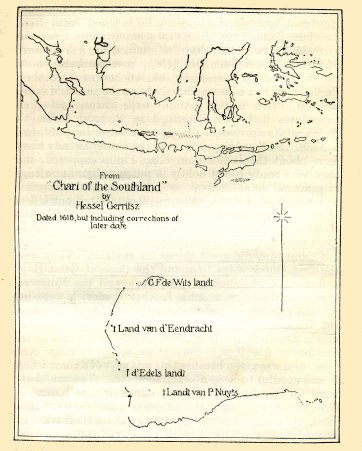 What do you know about who discovered Australia and how it was discovered?Age of ExplorationWhy did Europeans of the 1300-1400s think there was another large land mass yet to be discovered in the southern hemisphere?What was the Treaty of Tordesillas, when was it made, and who made it?What?When?			Who?Why were European sailors of the 1400s too scared to sail too far out to sea, away from land?Why were the Chinese sailors too scared to sail too far out to sea, away from land?The PortugueseWhat is the Mahogany Ship mystery?Aside from the Mahogany Ship, what other evidence is there that the Portuguese were the first Europeans to ‘discover’ Australia?The DutchName at least three Dutch explorers to have mapped parts of Australia in the 1600s.What does the mutiny of the Batavia tell us about what was happening in travel and trade in the early 1600s?The English Which English buccaneer traveled around the west coast of Australia in 1688 and 1699 in ships called the Cygnet and the Roebuck?What were Captain James Cook’s instructions for his first voyage of 1768-1771?Which coast of Australia did Cook sail up and map?What was the name of Cook’s ship?Name the famous biologist on Cook’s ship who officially suggested Australia would be a good convict colony.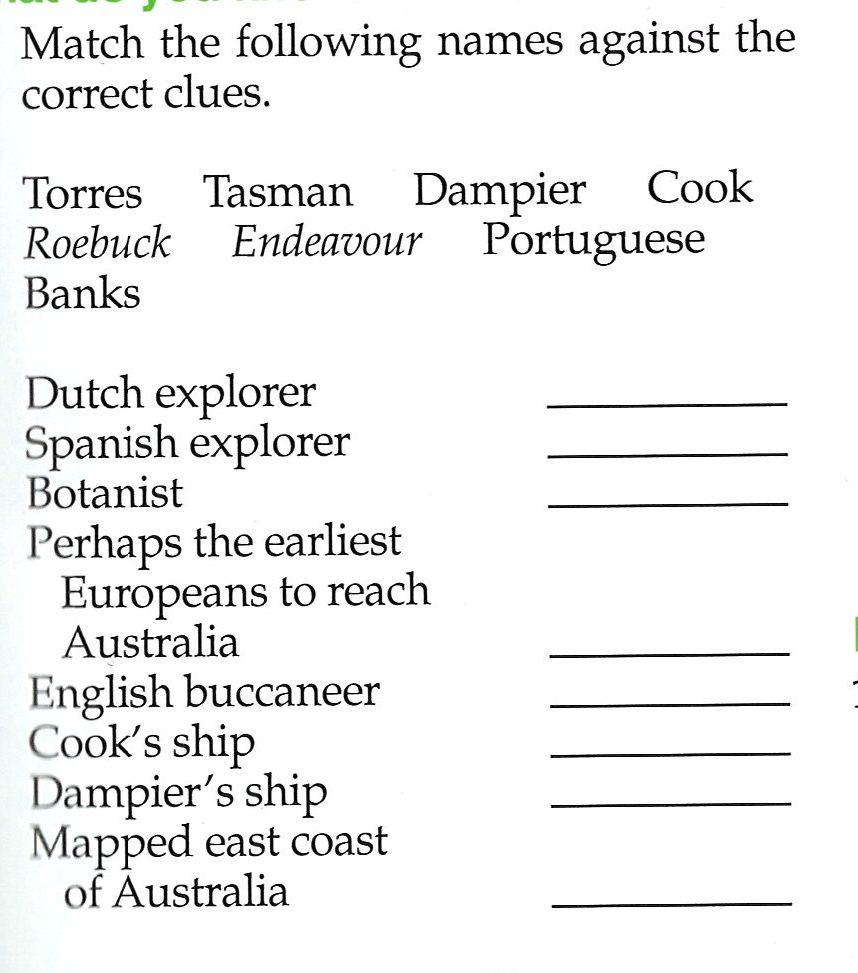 Homework: Write a paragraph that outlines the various ethnic groups believed or known (from primary sources) to have ‘discovered’ Australia.  